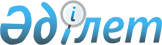 О передислокации комитетов Министерства энергетики и минеральных ресурсов Республики Казахстан в город АстануПостановление Правительства Республики Казахстан от 17 августа 2007 года N 700

      Правительство Республики Казахстан  ПОСТАНОВЛЯЕТ : 

      1. Согласиться с предложением Министерства энергетики и минеральных ресурсов Республики Казахстан о передислокации в город Астану до конца 2007 года Комитета по атомной энергетике Министерства энергетики и минеральных ресурсов Республики Казахстан из города Алматы в количестве 24 человек и Комитета геологии и недропользования Министерства энергетики и минеральных ресурсов Республики Казахстан из города Кокшетау в количестве 50 человек (далее - комитеты) с его подведомственным государственным учреждением "Республиканский центр геологической информации "Казгеоинформ" (далее - РЦГИ "Казгеоинформ") в количестве 47 человек. 

      2. Управлению делами Президента Республики Казахстан (по согласованию) и Комитету государственного имущества и приватизации Министерства финансов Республики Казахстан обеспечить выделение служебных помещений для размещения комитетов и РЦГИ "Казгеоинформ" в городе Астане. 

      3. Министерству энергетики и минеральных ресурсов Республики Казахстан в установленном законодательством порядке осуществить необходимые организационные мероприятия по передислокации комитетов и РЦГИ "Казгеоинформ", приобретению жилых помещений и возмещению компенсационных выплат передислоцируемым работникам и членам их семей. 

      4. Предоставление и выкуп жилища передислоцированными работниками комитетов осуществлять в соответствии с постановлениями Правительства Республики Казахстан от 22 апреля 1998 года N 377-26 ДСП и от 3 августа 1998 года N 736-56 ДСП. 

      5. Внести в  постановление  Правительства Республики Казахстан от 15 декабря 2006 года N 1220 "Об утверждении паспортов республиканских бюджетных программ на 2007 год" следующие дополнения: 

      в  приложении 352  к указанному постановлению: 

      в пункте 5 после слова "недропользования" дополнить словами "с его подведомственным государственным учреждением "Республиканский центр геологической информации "Казгеоинформ" (далее - РЦГИ "Казгеоинформ")"; 

      в графе 5 пункта 6 после слова "Комитетов" дополнить словами "и РЦГИ "Казгеоинформ"; 

      в пункте 7 после слова "недропользования" дополнить словами ", с его подведомственным государственным учреждением РЦГИ "Казгеоинформ". 

      6. Настоящее постановление вводится в действие со дня подписания.        Премьер-Министр 

      Республики Казахстан 
					© 2012. РГП на ПХВ «Институт законодательства и правовой информации Республики Казахстан» Министерства юстиции Республики Казахстан
				